PREFEITO VISITA DRIVE THRU DE VACINAÇÃOO Prefeito Ailton Maistro visitou, na manhã desta segunda-feira, o Drive Thru de Vacinação contra a covid-19 em segunda dose para idosos com 85 anos ou mais, que receberam a primeira dose da vacina de Oxford/Astra Zêneca. O evento aconteceu no pátio do 15º BPM. Infelizmente, apenas 21 idosos compareceram ao evento.Para completar o ciclo vacinal, o cidadão precisa tomar a segunda dose. Converse com o idoso e reforce a necessidade de receber a segunda dose. Não só o idoso, mas todos os públicos que estão aptos a receber a vacina. Quem tiver alguma dúvida, pode ligar 3906-1120 ou 3906-1126.BOLETIM COVID-19Com pesar e solidariedade aos familiares e amigos, a Secretaria de Saúde informa um óbito em decorrência da doença:49 anos, sexo masculino
Exame positivo: 14/05/2021
Internado no Hospital São Rafael
Óbito 16/05/2021
Sem comorbidades informadas na notificação Com isso, Rolândia registrou até aqui 162 vidas perdidas em decorrência da covid-19. Neste momento, 105 pessoas estão positivadas com a doença, em isolamento domiciliar na cidade. Sete pessoas estão internadas com a moléstia, sendo um paciente em UTI´s de hospitais da região e seis em enfermarias.*NESTA QUARTA-FEIRA* (*19/05*) teremos *drive thru no pátio do batalhão*, das *8h às 12h*, para vacinação de pessoas com *COMORBIDADES* de *55 a 59 anos 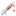 APENAS PARA AQUELES QUE RECEBERAM A MENSAGEM DE APROVAÇÃO DO CADASTRO ENVIADA PELA SECRETARIA DE SAÚDE*! 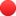 Quem ainda não recebeu a mensagem é necessário aguardar, não comparecer ao drive sem o recebimento da aprovação. A Secretaria Municipal de Saúde agradece a colaboração.#rolandialivredacovid19VAGAS DE EMPREGOA Agência do Trabalhador/SINE Rolândia comunica que segue com o atendimento restrito aos horários agendados. O funcionamento segue das 8h às 14h, de segunda a sexta. Para informações, 3255-1118. Vagas Disponíveis na Agência do Trabalhador em Rolândia: interessados devem agendar atendimento/encaminhamento somente via Site:http://Justica.pr.gov.br/trabalhoAgenciador de Publicidade(Vendedor)Ajudante de armazémCarga/Descarga/SupermercadoAtendente restaurante Muffato Auxiliar de cozinha/restaurante Muffato Auxiliar de faturamentoAuxiliar de limpeza/restaurante Muffato Auxiliar de ManutençãoAuxiliar de Manutenção IndustrialAuxiliar de Mecânico IndustrialAuxiliar de Produção – PCD (Deficiente)Auxiliar de Produção - LARAuxiliar de Produção - SEARAAuxiliar mecânico de ar condicionadoCaixa/restaurante Muffato Desenhista/ProjetistaDobrador/chapas/MetalEletricistaEletricista AutomotivoFarmacêuticoFerramenteiro/injeção de PlásticoInstalador de Som AutomotivoMecânico a DieselMecânico de AutomóveisMecânico de Manutenção IndustrialMotorista Caminhão(CARRETA E TRUCK)Operador de Guilhotina/MetaisOperador de Máquinas FixasOperador/Programador de Torno (CNC)Pintor IndustrialPrensistaPromotor de VendasRepositor/SupermercadoSerralheiroSoldadorTécnico Manut. MáquinasTécnico de VendasTorneiro MecânicoVendedorVidraceiro